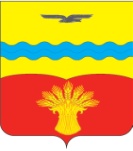 Совет депутатовмуниципального образованияКинзельский сельсоветКрасногвардейского районаОренбургской областитретьего созывас. КинзелькаРЕШЕНИЕ26.02.2020                                                                                                                             № 38/6Об отмене решений Совета депутатов муниципального образования Кинзельский сельсовет Красногвардейского района Оренбургской областиВ соответствии с Федеральным законом от 06.10.2003 № 131-ФЗ «Об общих принципах организации местного самоуправления в Российской Федерации», Уставом муниципального образования Кинзельский сельсовет Красногвардейского района Оренбургской области,  Совет депутатов решил:1. Признать утратившими силу решения Совета депутатов муниципального образования Кинзельский сельсовет Красногвардейского района Оренбургской области - от 13 марта 2009 года № 26/5 «О Положении о порядке расходования средств резервного фонда муниципального образования Кинзельский сельсовет Красногвардейского района Оренбургской области»;- от 13 ноября 2009 года № 32/6 «О порядке хранения и эксплуатации сельскохозяйственной техники и иной техники на территории населенных пунктов муниципального образования Кинзельский сельсовет»;- от 29 июня 2010 года № 36/4 «О постоянно действующей муниципальной трехсторонней комиссии по регулированию социально-трудовых отношений в муниципальном образовании Кинзельский сельсовет Красногвардейского района Оренбургской области».3. Установить, что настоящее решение вступает в силу после обнародования и подлежит размещению в сети Интернет.4. Возложить контроль за исполнением настоящего решения на постоянную комиссию по вопросам социального развития, правопорядку и статусу депутата.Глава сельсовета – председатель Совета депутатов                                                                          Г.Н. Работягов    Разослано: в дело, постоянную комиссию по вопросам социального развития, правопорядку и статусу депутата, для обнародования, прокурору района.